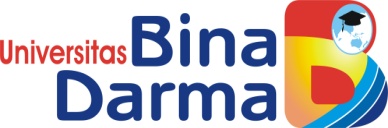 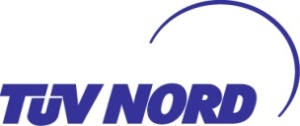 PENERAPAN DATA MINING UNTUK MENGOLAH INFORMASI KONSENTRASI KEAHLIAN DENGAN METODE CLUSTERING PADA UNIVERSITAS BINA DARMAKIKIE RIESKY ANDINI09142214Skripsi ini diajukan sebagai syarat memperoleh gelar Sarjana Komputerdi Universitas Bina DarmaPROGRAM STUDI TEKNIK INFORMATIKAFAKULTAS ILMU KOMPUTERUNIVERSITAS BINA DARMA2013HALAMAN PENGESAHANPENERAPAN DATA MINING UNTUK MENGOLAH INFORMASI KONSENTRASI KEAHLIAN DENGAN METODE CLUSTERING PADA UNIVERSITAS BINA DARMAKIKIE RIESKY ANDINI09142214Telah diterima sebagai salah satu syarat untuk memperoleh gelar Sarjana Komputer pada Program Studi Teknik InformatikaHALAMAN PERSETUJUANSkripsi berjudul “Penerapan Data Mining Untuk Mengolah Informasi Konsentrasi Keahlian Dengan Metode Clustering Pada Universitas Bina Darma” Oleh “Kikie Riesky Andini” telah dipertahankan di depan komisi penguji pada hari Kamis tanggal 1 Agustus 2013.Komisi PengujiM.Akbar, M.I.T. 	Ketua		(		          )Helda Yudiastuti, M.Kom. 			Sekretaris	(		          )Ahmad Haidar Mirza, S.T., M.Kom. 	Anggota	(		          )Firamon Syakti, M.M., M.Kom. 		Anggota	(		          )Mengetahui,						Progam Studi Teknik 	Informatika						Fakultas Ilmu Komputer						Universitas Bina Darma						Ketua,						(Syahril Rizal, S.T.,M.M., M.Kom.)SURAT PERNYATAANSaya yang bertanda tangan di bawah ini: Nama	: Kikie Riesky AndiniNIM	: 09142214Dengan ini menyatakan bahwa:Karya tulis Saya (tugas akhir/skripsi/tesis) ini adalah asli dan belum pernah diajukan untuk mendapatkan gelar akademik baik (ahli madya/sarjana/magister) di Universitas Bina Darma atau perguruan tinggi lain;Karya tulis ini murni gagasan, rumusan dan penelitian Saya sendiri dengan arahan tim pembimbing;Di dalam karya tulis ini tidak terdapat karya atau pendapat yang telah ditulis atau dipublikasikan orang lain, kecuali secara tertulis dengan jelas dikutip dengan mencantumkan nama pengarang dan memasukan ke dalam daftar rujukan;Saya bersedia tugas akhir/skripsi/tesis, yang saya hasilkan dicek keasliannya menggunakan plagiarism checker serta diunggah ke internet, sehingga dapat diakses publik secara daring;Surat pernyataan ini Saya tulis dengan sungguh-sungguh dan apabila terbukti melakukan penyimpangan atau ketidakbenaran dalam pernyataan ini, maka Saya bersedia menerima sanksi dengan peraturan dan perundang-undangan yang berlaku.Demikian surat pernyataan ini saya buat agar dapat dipergunakan sebagaimana mestinya.         Palembang,     November 2013   Yang Membuat Pernyataan,Kikie Riesky AndiniNIM : 09142214DAFTAR ISIHALAMANHALAMAN JUDUL	   iHALAMAN PENGESAHAN	   iiHALAMAN PERSETUJUAN	   iiiHALAMAN PERNYATAAN	   iv DAFTAR ISI	   vDAFTAR GAMBAR	   viiDAFTAR TABEL	   xiKATA PENGANTAR	   x ABSTRAK	   xiiMOTTO DAN PERSEMBAHAN	   xiiiBAB I  	PENDAHULUAN1.1.  Latar Belakang		11.2.  Rumusan Masalah		41.3.  Batasan Masalah		41.4.  Tujuan dan Manfaat Penelitian		5		1.4.1.  Tujuan Penelitian		5		1.4.2.  Manfaat Penelitian		5     	1.5.  Metodelogi Penelitian		6  			1.5.1.  Waktu Penelitian		6			1.5.2.  Tempat Penelitian		6		1.5.3.  Alat dan Bahan		6			1.5.4.  Metode Penelitian		7			1.5.5.  Metode Pengumpulan Data		7			1.5.6.  Metode Analisis Data		8		1.6.  Sistematika Penulisan		8BAB II  	LANDASAN TEORI		2.1.  Tinjauan Umum...	     10			2.1.1.  Sejarah Universitas Bina Darama		10			2.1.2.  Gambaran Umum Universitas Bina Darma		11	2.1.3.  Visi dan Misi		13	2.1.3.1.  Visi		13		                    2.1.3.2.  Misi		13			2.1.4.  Struktur Organisasi Universitas Bina Darma		14		2.2.  Landasan Teori...	     14		        2.2.1.  Data Mining...	     14                          2.2.2.  Pengelompokan Data Mining...	     15                          2.2.3.  Fungsi-Fungsi Data Mining...	     16                          2.2.4.  Tugas Data Mining...	     17		2.3.  Metode Clustering...	     18		2.4.  Sistem Pendukung Keputusan (decission support system)...	     19		2.5.  Fuzzy C-Means...	     20		2.6.  Metode Knowledge Discovery in Databases (KDD)...	     22		2.7.  XLMiner...	     24		2.8.  Penelitian Sebelumnya...	     24BAB III 	ANALISIS DATA MINING		3.1.  Data Selection...	     26		3.2.  Preprocessing...	     27		3.3.  Transformation		29BAB IV	    HASIL DAN PEMBAHASAN		    4.1.  Data Mining		31			4.1.1. Penerapan Clustering dengan Algoritma K-Means		31		    4.2. Proses Data Mining Menggunakan XLMiner		35		    4.3. Interpretation /Evaluation		46BAB V 	KESIMPULAN DAN SARAN	5.1.  Kesimpulan	     49	5.2.  Saran	     50DAFTAR PUSTAKALAMPIRANDAFTAR GAMBARHALAMANGambar  2.1.   Struktur Organisasi UPT-SIM Universitas Bina Darma	     14Gambar  2.2.   Metode Clustering	     18Gambar  2.3.   Tahapan Knowledge Discovery in Databases	     22Gambar  4.1.   Microsoft Excel 2007 dengan XLMiner	     35Gambar  4.2.   Menu XLMiner	     36Gambar  4.3.   Setting Missing Data Handling	     36Gambar  4.4.   Proses Untuk Menentukan K-Means	     38Gambar  4.5.   K-Means Clustering	     39Gambar  4.6.   Menentukan Jumlah Cluster	     40Gambar  4.7.   Proses Untuk Menampilkan Grafik	     45Gambar  4.8.   Exponetial Smoothing	     45Gambar  4.9.   Grafik Dari Data Mahasiswa Tahun 2009	     47DAFTAR TABELHALAMANTabel  3.1.   Data Mahasiswa	     27Tabel  3.2.   Data Yang Relavan dan Tidak Redundant	     28Tabel  3.3.   Sebagian Dataset Hasil Transformasi	     29Tabel  4.1.   Hasil Missing Data Handling Menggunakan XLMiner	     38Tabel  4.2.   XLMiner : K-Means Clustering	     41Tabel  4.3.   Tabel Input	     41Tabel  4.4.   Jumlah Cluster 1-5 dan Cluster Centers	     42Tabel  4.6.   Tabel Cluster 2, Cluster 3, Cluster 4, Cluster 5	     43Tabel  4.7.   Summary	     44Tabel  4.8.   Elapsed Time	     45Tabel  4.9.   Tabel Fitted Mode	     46KATA PENGANTAR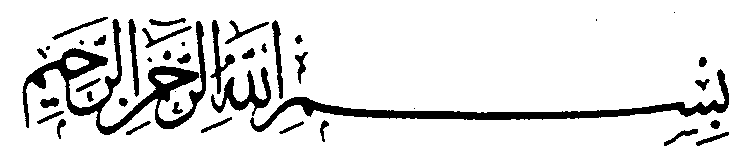 	Puji dan syukur kehadirat Allah SWT karena berkat rahmat dan karunia-Nya jualah, skripsi ini dapat diselesaikan guna memenuhi salah satu syarat untuk diteruskan menjadi skripsi sebagai proses akhir dalam menyelesaikan pendidikan di bangku kuliah.	Dalam penulisan skripsi ini, tentunya masih jauh dari sempurna. Hal ini dikarenakan keterbatasan waktu yang dimiliki. Oleh karena itu dalam rangka melengkapi kesempurnaan dari penulisan skripsi ini diharapkan adanya saran dan kritik yang bersifat membangun.	Pada kesempatan yang baik ini, tak lupa penulis mengucapkan terima kasih kepada semua pihak yang telah memberikan bimbingan, pengarahan, nasehat dan pemikiran dalam penulisan skripsi ini, terutama kepada :Prof. Ir. H. Buchori Rahman, M.Sc. selaku Rektor Universitas Bina Darma Palembang.M. Izman Herdiansyah, S.T.,M.M.,Ph.D. selaku Dekan Fakultas Ilmu Komputer.Syahril Rizal, S.T.,M.M.,M.Kom. selaku Ketua Program Studi Teknik Informatika.M. Akbar, S.T.,M.I.T. selaku Pembimbing I yang telah memberikan bimbingan penulisan skripsi ini.Helda Yudiastuti, M.Kom. selaku Pembimbing II yang telah memberikan bimbingan penulisan skripsi ini.Orang tua, saudara-saudaraku, seluruh teman dan sahabat-sahabatku yang telah memberikan dorongan dan masukan serta bantuan baik moril maupun materil yang tak ternilai harganya.                              Palembang,      November  2013      Kikie Riesky AndiniABSTRAKClustering merupakan pengelompokkan data tanpa berdasarkan kelas data tertentu. Klasterisasi dapat dipakai untuk memberikan label pada kelas data yang belum diketahui. Prinsip dari klasterisasi adalah memaksimalkan kesamaan kesamaan antar anggota satu kelas dan meminimumkan kesamaan antar kelas/klaster. Dalam penerapan data  mining dengan metode clustering ini pada Universitas Bina Darma yang merupakan organisasi yang memanfaatkan teknologi informasi, khususnya basis data, akan mengalami akumulasi data mahasiswa dalam jumlah besar sehingga untuk mengolah informasi konsentrasi keahlian berdasarkan nilai, sistem yang dibangun dengan menggunakan teknik data mining bertujuan untuk menggali dan menemukan pola-pola yang tersembunyi dalam pengolahan data konsentrasi keahlian mahasiswa tiap per tahunnya agar memperoleh data yang real. Berdasarkan uraian di atas, maka penulis berkeinginan membangun aplikasi data mining untuk mengolah informasi konsentrasi keahlian pada Universitas Bina Darma Program Studi Teknik Informatika, sehingga mahasiswa mendapatkan alternatif informasi untuk menentukan konsentrasi keahlian yang lebih mudah dan cepat.  Kata Kunci: teknologi informasi, data mining, clusteringMOTTO DAN PERSEMBAHANMOTTODan carilah pada apa yang dianugrahkan Allah kepadamu (kebahagiaan) negeri akhirat, dan janganlah kamu melupakan bahagiamu dari (kenikmatanmu) duniawi dan berbuat baiklah (kepada orang lain) sebagaimana Allah telah berbuat baik kepadamu.( AL Qashash 77)		KUPERSEMBAHKAN UNTUK : Allah SWT.Orang tuaku yang tercinta yang selalu mendoakan aku.Saudara-saudaraku tersayang.Teman - teman dan Sahabat - sahabatku.Dosen - dosen pembimbing.Almamaterku Universitas Bina Darma Palembang.Pembimbing I,M.Akbar, M.I.T.Palembang,           November 2013Fakultas Ilmu KomputerUniversitas Bina DarmaDekan,M. Izman H., S.T., M.M., Ph.D.Pembimbing II,Helda Yudiastuti, M.Kom.